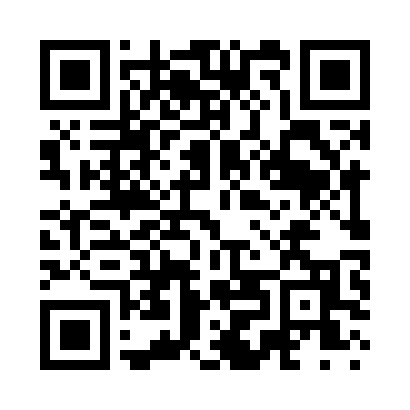 Prayer times for Warroad, Minnesota, USAMon 1 Jul 2024 - Wed 31 Jul 2024High Latitude Method: Angle Based RulePrayer Calculation Method: Islamic Society of North AmericaAsar Calculation Method: ShafiPrayer times provided by https://www.salahtimes.comDateDayFajrSunriseDhuhrAsrMaghribIsha1Mon3:245:221:255:429:2811:272Tue3:245:231:255:429:2811:273Wed3:255:231:265:429:2811:274Thu3:255:241:265:429:2711:265Fri3:255:251:265:429:2711:266Sat3:265:261:265:429:2611:267Sun3:265:271:265:429:2611:268Mon3:275:281:265:429:2511:269Tue3:275:281:275:429:2411:2510Wed3:285:291:275:429:2411:2511Thu3:295:301:275:419:2311:2512Fri3:295:311:275:419:2211:2513Sat3:305:321:275:419:2111:2414Sun3:305:331:275:419:2111:2415Mon3:315:341:275:419:2011:2316Tue3:315:361:275:409:1911:2317Wed3:325:371:285:409:1811:2318Thu3:335:381:285:409:1711:2219Fri3:335:391:285:409:1611:2120Sat3:355:401:285:399:1511:1921Sun3:375:411:285:399:1411:1722Mon3:405:431:285:389:1211:1523Tue3:425:441:285:389:1111:1324Wed3:445:451:285:389:1011:1025Thu3:465:461:285:379:0911:0826Fri3:485:481:285:379:0711:0627Sat3:515:491:285:369:0611:0428Sun3:535:501:285:369:0511:0129Mon3:555:511:285:359:0310:5930Tue3:575:531:285:359:0210:5731Wed4:005:541:285:349:0110:54